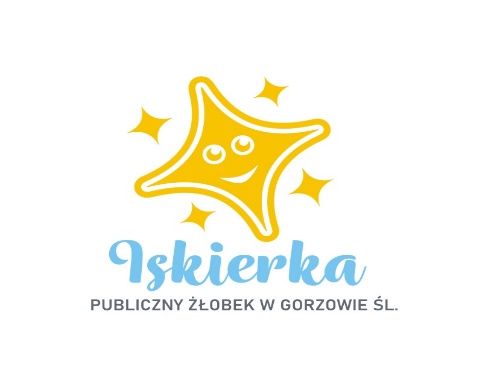 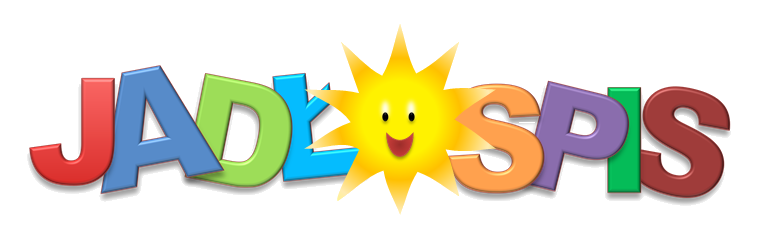 17.01.2022r-21.01.2022r
Poniedziałek:
Śniadanie: Bułka kajzerka z pasztecikiem, herbata z cytryną                                                                                                                     II Śniadanie: Kisiel malinowy z biszkoptem
Zupa: Zupa lane kluski, woda z sokiem malinowym lub woda z cytryną
II Danie: Makaron spagetti z ogórkiem kiszonym i kukurydzą, woda z sokiem malinowym                                           lub woda z cytryną
Wtorek:
Śniadanie: Kanapki z szynka drobiową i pomidorem , kawa zbożowa z mlekiem                                                                                                              II Śniadanie: Ciasto biszkoptowe, przekładane dżemem
Zupa: Zupa krupnik, kompot jabłkowy lub woda z pomarańczą
II Danie: Gulasz drobiowy z kaszą i warzywami, kompot jabłkowy lub woda z pomarańczą
Środa:
Śniadanie: Płatki na mleku, kakao                                                                                                                                                      II Śniadanie: Galaretka z owocami
Zupa: Zupa lane kluski, kompot wieloowocowy lub woda z cytryną
II Danie: Schab duszony, podany z warzywami w sosie , ziemniaki, kompot wieloowocowy                                               lub woda z cytryną
Czwartek:
Śniadanie: Pieczywo z szynką i pomidorem, herbata rumiankowa                                                                                                                             II Śniadanie: Banan
Zupa: Zupa rosół z makaronem, woda z sokiem wiśniowym lub woda z pomarańczą
II Danie: Kluski z gulaszem wp i warzywami, woda z sokiem wiśniowym lub woda z pomarańczą
Piątek :
Śniadanie: Kanapki z pastą jajeczną , kakao                                                                                                                                     II Śniadanie:   Mandarynki
Zupa: Zupa szpinakowa, kompot jabłkowy lub woda z cytryną
II Danie: Filet z ryby soli panierowany, ziemniaki, marchewka z groszkiem, kompot jabłkowy                  lub woda z cytrynąWoda do picia jest stale dostępna.Herbata owocowa i kawa z mlekiem nie są słodzone.Dżemy, biszkopty i inne ciastka zawierają znikomą ilość cukru..Smacznego!